Wielkanocne gry i zabawy z Fantastycznymi, Ambitnymi, Miłymi Intrygującymi uczestnikami programu FAMIRazem kompletujemy koszyczek wielkanocny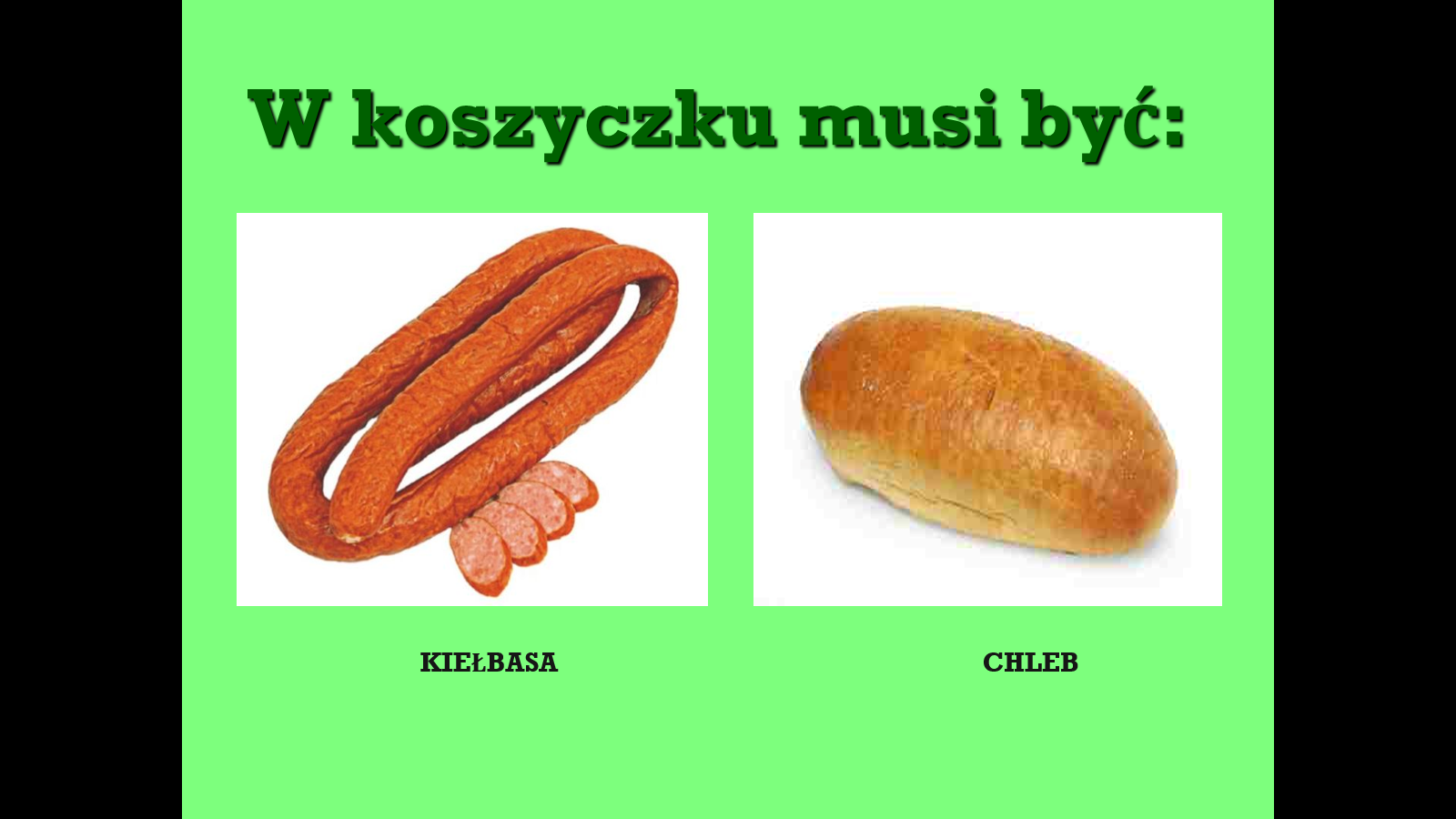 Poznajemy techniki malowania pisanek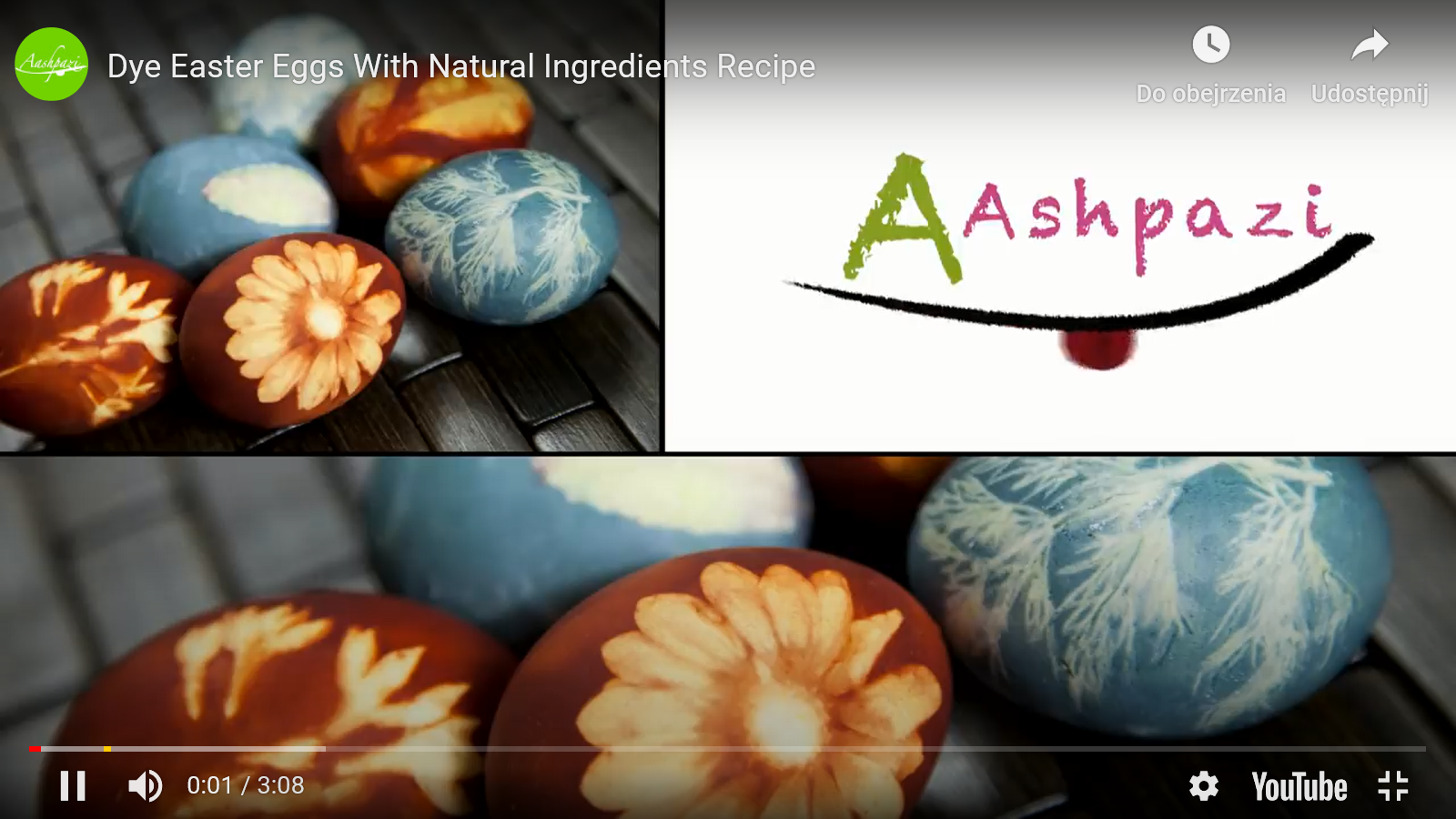 Poznajemy tradycje wielkanocne, słuchamy, oglądamy, praktykujemy język polski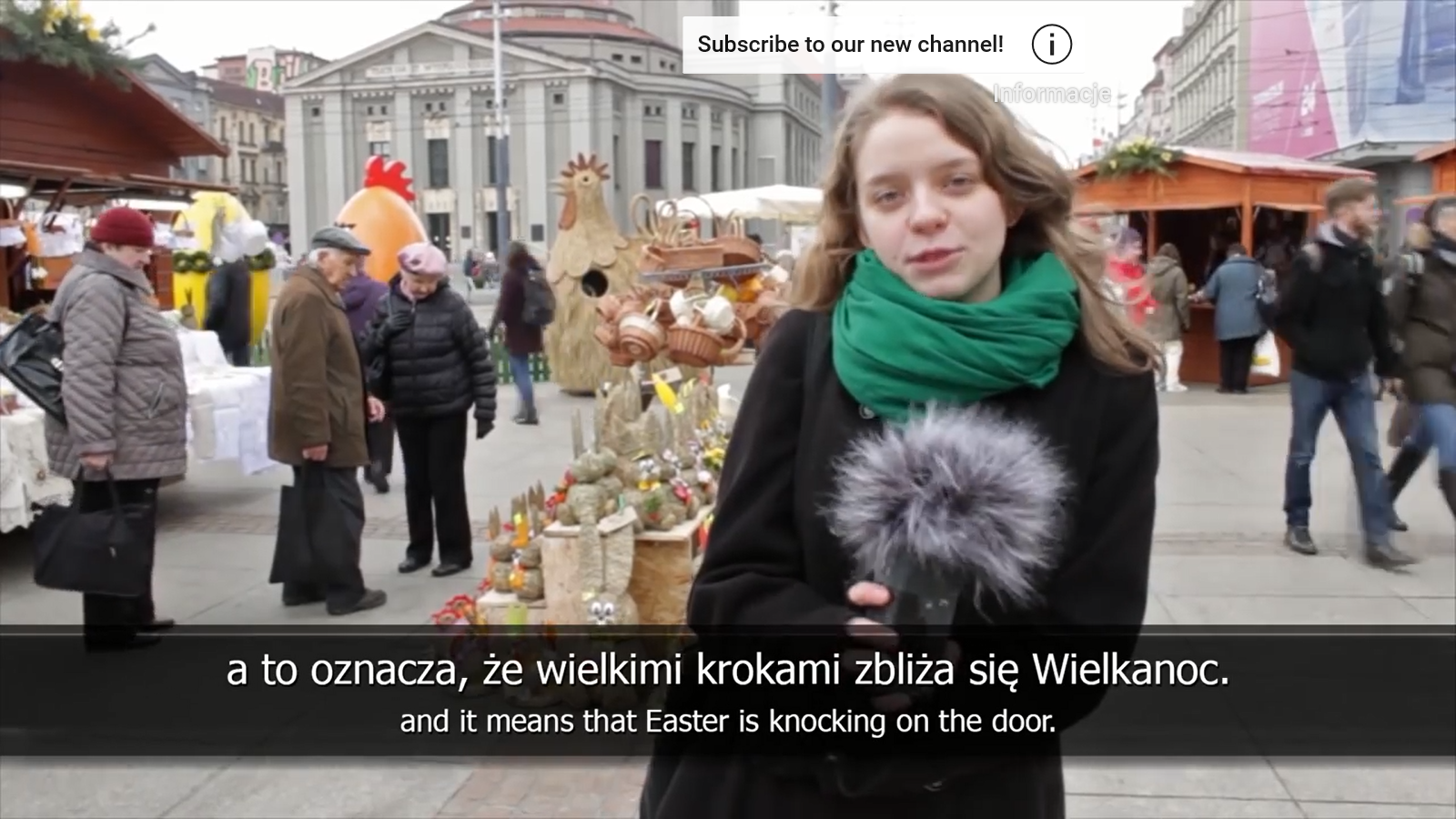 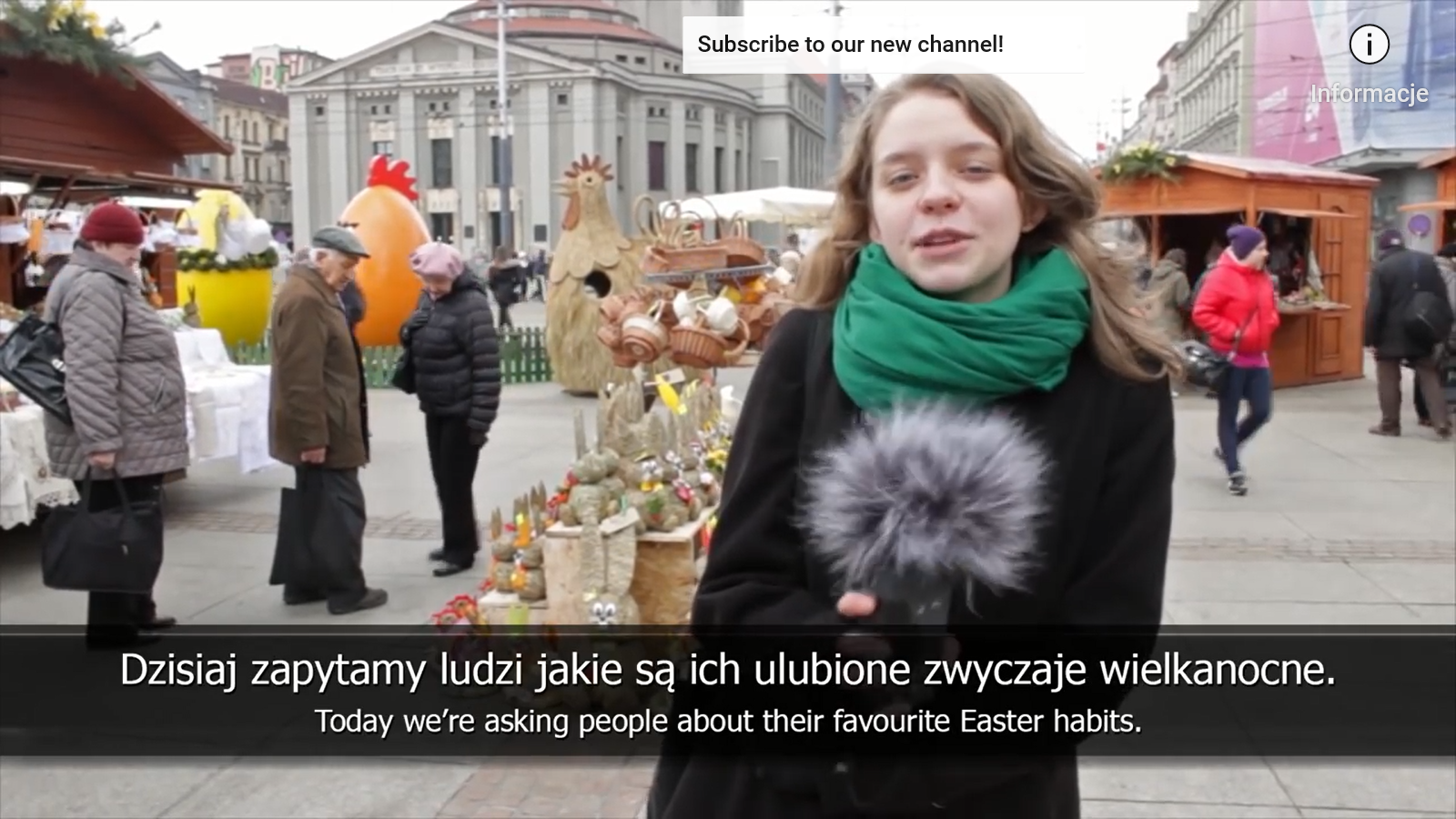 Z czym kojarzy się Polakom Wielkanoc?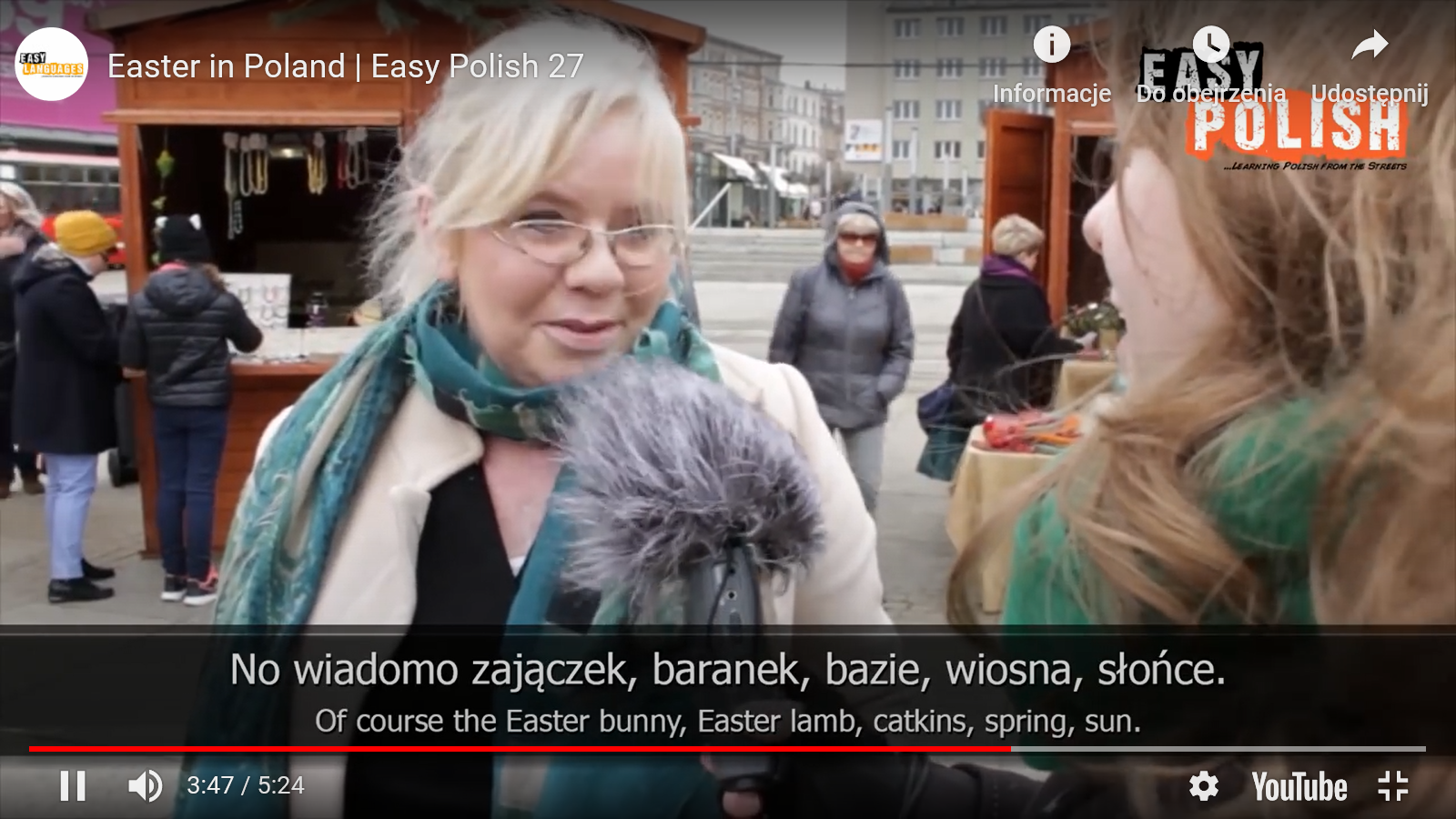 Czy polskie tradycje są trudne? Nieee, prosty i miły kwiz dla każdego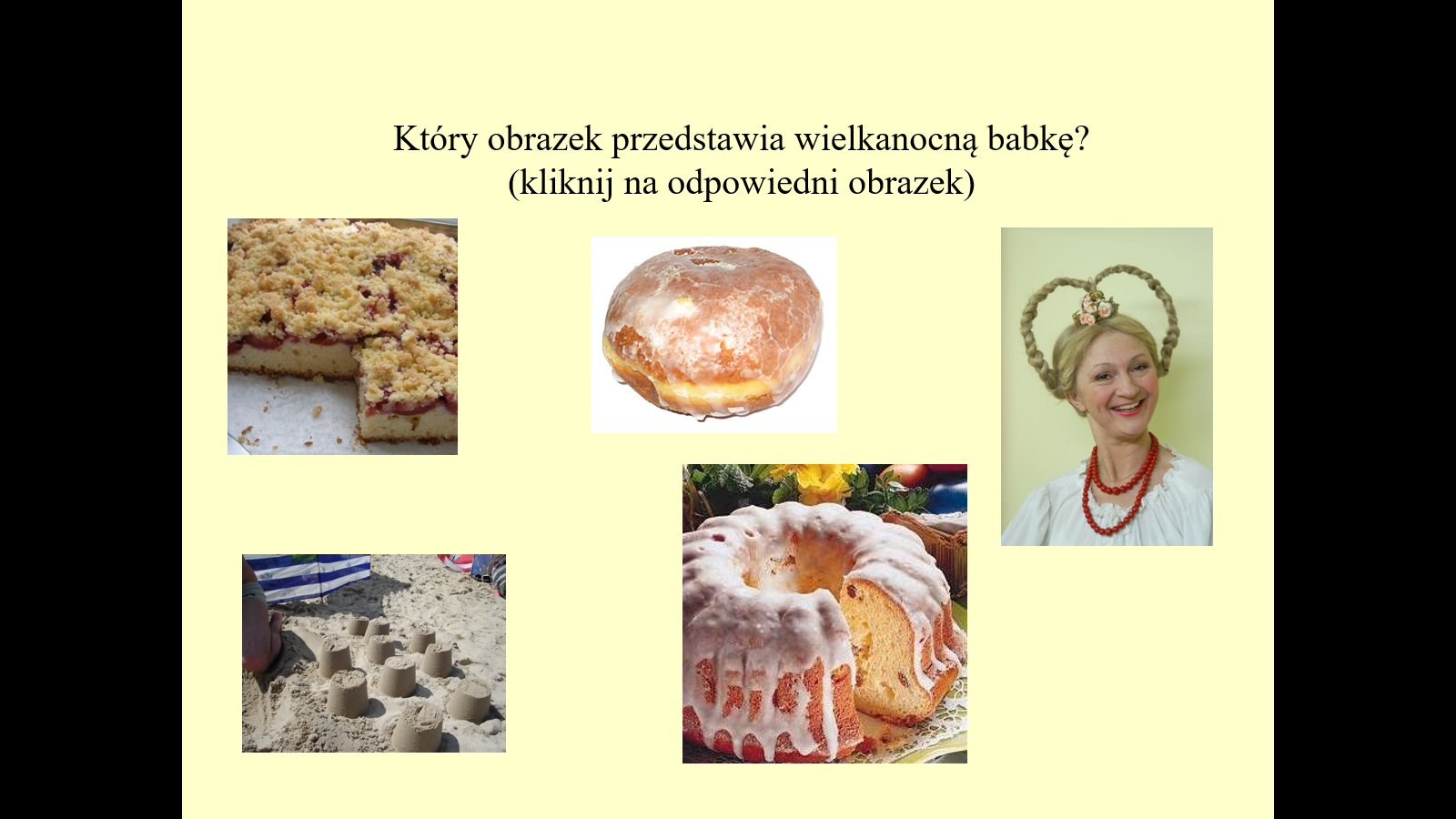  A dla chętnych prawdziwy test wiedzy wielkanocnej:TEST – Pytania zamknięte, jedna odpowiedź poprawna.Pytania:1. W Wielką Sobotę chodzimy do kościoła z :a) drzewem,b) święconką,c) palmą.2. Symbolami Wielkanocy są:a) baranek i zajączek,b) Dzieciątko i szopka,c) baranek i koza.3. W koszyczku wielkanocnym znajdują się:a) chleb, jajka, kiełbasa, chrzan,b) chleb, karp, pierogi, chrzan,c) chleb, snickers, szynka, chrzan.4. W lany poniedziałek tradycyjnie:a) oblewa się dziewczęta wodą,b) oblewa się dziewczęta zupą,c) obrzuca się dziewczęta makaronem.5. Tradycją w Niedzielę Wielkanocną jest:a) wspólny taniec,b) wspólne oglądanie TV,c) wspólne śniadanie.6. W Niedzielę Palmową święcimy:a) miotły,b) palmy,c) odkurzacze.7. Niedziela Wielkanocna jest pamiątką:a) Zmartwychwstania Jezusa Chrystusa,b) Narodzin Jezusa Chrystusa,c) Śmierci Jezusa Chrystusa.8. W Wielki Czwartek obchodzimy:a) Dzień Nauczycielab) pamiątkę ustanowienia kapłaństwa,c) Święto Strażaka.9. Prezenty wielkanocne przynosi:a) baranek,b) zajączek,c) św. Mikołaj.10. W Wielki Piątek idziemy na:a) zakupy,b) Drogę Krzyżową,c) spacer.11. Lany Poniedziałek to inaczej:a) śmigus-dyngus,b) hokus-pokus,c) abrakadabra.12. Do koszyczka wkładamy malowane:a) jajka,b) kiełbasy,c) pomidory.13. Malowane jajka to inaczej:a) kuleczki,b) przepióreczki,c) pisanki.